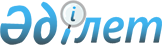 О внесении изменения в постановление акимата города Кокшетау от 14 марта 2014 года № А-3/505 "Об утверждении Положения государственного учреждения "Отдел сельского хозяйства города Кокшетау"
					
			Утративший силу
			
			
		
					Постановление акимата города Кокшетау Акмолинской области от 26 июня 2014 года № А-6/1161. Зарегистрировано Департаментом юстиции Акмолинской области 30 июля 2014 года № 4301. Утратило силу постановлением акимата города Кокшетау Акмолинской области от 21 апреля 2016 года № А-4/878      Сноска. Утратило силу постановлением акимата города Кокшетау Акмолинской области от 21.04.2016 № А-4/878 (вводится в действие со дня подписания).

      Примечание РЦПИ.

      В тексте документа сохранена пунктуация и орфография оригинала.

      В соответствии с подпунктом 8) статьи 18 Закона Республики Казахстан от 1 марта 2011 года "О государственном имуществе", на основании Типового положения государственного органа Республики Казахстан, утвержденного Указом Президента Республики Казахстан от 29 октября 2012 года № 410, акимат города Кокшетау ПОСТАНОВЛЯЕТ:

      1. Внести в постановление акимата города Кокшетау от 14 марта 2014 года № А-3/505 "Об утверждении Положения государственного учреждения "Отдел сельского хозяйства города Кокшетау" (зарегистрировано в Реестре государственной регистрации нормативных правовых актов № 4091, опубликовано 24 апреля 2014 года в газетах "Степной маяк" и "Көкшетау"), следующее изменение:

      в Положении государственного учреждения "Отдел сельского хозяйства города Кокшетау", утвержденным указанным постановлением:

      подпункт 13) пункта 16 раздела 2 изложить в новой редакции следующего содержания:

      "13) Выдает справки о наличии или отсутствии государственной регистрации тракторов изготовленных на их базе самоходных шасси и механизмов, прицепов к ним, включая прицепы со смонтированным специальным оборудованием, самоходных сельскохозяйственных, мелиоративных и дорожно–строительных машин и механизмов, специальных машин повышенной проходимости;".

      2. Контроль за исполнением настоящего постановления возложить на заместителя акима города Кокшетау Омарову А.Б.

      3. Настоящее постановление вступает в силу со дня государственной регистрации в Департаменте юстиции Акмолинской области и вводится в действие со дня официального опубликования.


					© 2012. РГП на ПХВ «Институт законодательства и правовой информации Республики Казахстан» Министерства юстиции Республики Казахстан
				
      Аким города

Ж.Нургалиев
